БАШҠОРТОСТАН РЕСПУБЛИКАҺЫ                                        РЕСПУБЛИка БАШКОРТОСТАН     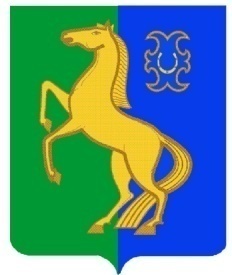  ЙƏРМƏКƏЙ районы                                                        АДМИНИСТРАЦИЯмуниципаль РАЙОНЫның                                            сельского поселения              СПАРТАК АУЫЛ СОВЕТЫ                                                     спартакский сельсовет                                    ауыл БИЛƏмƏҺе                                                            МУНИЦИПАЛЬНОГО РАЙОНА                     ХАКИМИƏТЕ                                                                     ЕРМЕКЕЕВСКий РАЙОН    452182, Спартак ауыл, Клуб урамы, 4                                                   452182, с. Спартак, ул. Клубная, 4       Тел. (34741) 2-12-71,факс 2-12-71                                                                  Тел. (34741) 2-12-71,факс 2-12-71      е-mail: spartak_s_s@maiI.ru                                                      е-mail: spartak_s_s@maiI.ru                                БОЙОРОҠ                                                              №  28                       РАСПОРЯЖЕНИЕ« 08 » август  2013 й.                                                     « 08 »  августа  2013 г.      « О назначении ответственных лиц, осуществляющих наблюдение за   безопасной эксплуатацией бытового газоиспользующего оборудования»       1.Назначить ответственным лицом, осуществляющим наблюдение за безопасной  эксплуатацией бытового газоиспользующего оборудования            Администрация сельского поселения:            ответственный -Максимова Елена  Ивановна        - КСГ-63            оператор – Петрова Валентина Ильинична.           Административное здание СП Спартакский сельсовет:           оператор- Гильмутдинова Рузиля Раисовна   - КСТГ -16.            Сельский клуб села Пионерский:            ответственный -Кузьмина Зиля Камилевна              -  КСО-40,            оператов -Кузьмина Зиля Камилевна.            на отопительный сезон 2013-2014 гг.            Адрес : 452182,РБ,Ермекеевский район, с.Спартак, ул.Клубная, 4.        2.Распоряжение вступает в силу со дня отопительного сезона.        3.Контроль за исполнением данного распоряжения оставляю за собой.                 Глава сельского поселения                                                    Спартакский сельсовет                муниципального района                                                    Ермекеевский район                Республики Башкортостан                                              Ф.Х.ГафуроваБАШҠОРТОСТАН РЕСПУБЛИКАҺЫ                                        РЕСПУБЛИка БАШКОРТОСТАН      ЙƏРМƏКƏЙ районы                                                        АДМИНИСТРАЦИЯмуниципаль РАЙОНЫның                                            сельского поселения              СПАРТАК АУЫЛ СОВЕТЫ                                                     спартакский сельсовет                                    ауыл БИЛƏмƏҺе                                                            МУНИЦИПАЛЬНОГО РАЙОНА                     ХАКИМИƏТЕ                                                                     ЕРМЕКЕЕВСКий РАЙОН    452182, Спартак ауыл, Клуб урамы, 4                                                   452182, с. Спартак, ул. Клубная, 4       Тел. (34741) 2-12-71,факс 2-12-71                                                                  Тел. (34741) 2-12-71,факс 2-12-71      е-mail: spartak_s_s@maiI.ru                                                      е-mail: spartak_s_s@maiI.ru                                БОЙОРОҠ                                                              №  23                       РАСПОРЯЖЕНИЕ« 20 » июнь  2013 й.                                                         « 20 »  июня  2013 г.      « О назначении ответственных лиц, осуществляющих наблюдение за   безопасной эксплуатацией бытового газоиспользующего оборудования»       1.Назначить ответственным лицом, осуществляющим наблюдение за безопасной  эксплуатацией бытового газоиспользующего оборудования            Прокофьева Ляля Ринатовна          - КСО-60            Петрова Валентина Ильинична,            Гильмутдинов Фануз Идгарович   - КСТГ -16,            Кузьмина Зиля Камилевна              -  КСО-40,            Прокофьева Ляля Ринатовна           -  КСТГ-16             на отопительный сезон 2013-2014 гг.            Адрес : 452182,РБ,Ермекеевский район, с.Спартак, ул.Клубная, 4.        2.Распоряжение вступает в силу со дня отопительного сезона.        3.Контроль за исполнением данного распоряжения оставляю за собой.                 Глава сельского поселения                                                    Спартакский сельсовет                муниципального района                                                    Ермекеевский район                Республики Башкортостан                                              Ф.Х.Гафурова